Komunikat Organizacyjny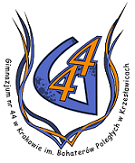 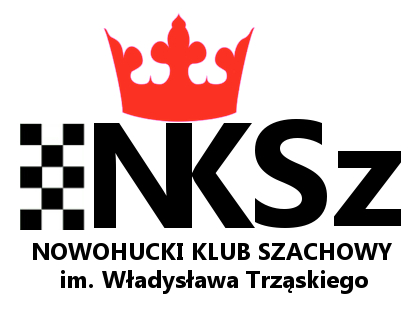 VII Memoriału Szachowegoim. Władysława TrząskiegoKraków 22.11.20141. Memoriał zostanie rozegrany w trzech kategoriach wiekowych:- grupa A – zawodnicy ur.  w 1998r. i starsi,- grupa B – zawodnicy ur. w latach 1999 – 2005,- grupa C – zawodnicy ur. w 2006r. i młodsi.2. Wpisowe - wpisowe w grupach B i C – 10 zł od osoby, wpisowe w grupie A – 15 zł od osoby.3. NagrodyW grupach B i C puchary za miejsca 1-3, nagrody rzeczowe oraz dyplomy pamiątkowe za pozostałe miejsca.W grupie A nagrody pieniężne – miejsce 1–120 zł, 2–100 zł, 3–80 zł, 4–60 zł, 5–40 zł, 6–20 zł.Ponadto każdy uczestnik otrzyma dyplom pamiątkowy za udział w turnieju.4. Miejsce i termin rozgrywekGimnazjum nr 44 – Kraków Nowa – Huta, os. Na Stoku 34termin 22.11.2014- godz. 9-9.50 – przyjmowanie wpisowego, potwierdzenie udziału w turnieju- godz. 10-10.15 – uroczyste rozpoczęcie turnieju- godz. 15 – ceremonia zakończenia, rozdanie nagród.
W trakcie turnieju czynny będzie bufet szkolny.5. System rozgrywekSzwajcarski, tempo P-15 (15 minut dla zawodnika na partie), 7 rund. 6. ZgłoszeniaTermin zgłoszeń upływa 20.11.2014r. W zgłoszeniu prosimy podać: imię i nazwisko, pełną datę urodzenia, ew. kategorię szachową, ranking, klub. Zgłoszenia prosimy wysyłać na adres Stanisław Porębski, os. Na Stoku 49/33, 31-708 Kraków, telefonicznie pod nr 797317639, drogą elektroniczną na adres e-mail szachtrzaski@gmail.com lub poprzez stronę www.chessarbiter.com7. Cel rozgrywekUczczenie pamięci organizatora życia szachowego na terenie Nowej Huty i Krakowa – inż. Władysława Trząskiego oraz popularyzacja sportu szachowego.8. Organizatorzy- Nowohucki Klub Szachowy- Gimnazjum nr 44 im. Bohaterów Poległych w Krzesławicach w Krakowie.9. SponsorzyRada Dzielnicy XVIIGimnazjum nr 44 im. Bohaterów Poległych w Krzesławicach10. Dojazd- tramwaje linii 1,4,5 (przystanek przy ul. Darwina), autobus – 142, 182 (przystanek „Na Stoku”).OrganizatorzyNowohucki Klub Szachowy